Plan de travail n°27 – CM1Lundi 18 mai 2020 Calcul mental* : Consigne : multiplier et diviser un nombre décimal par 10, 100, 1000…Tâche 1 : Visionne la vidéo ci-contre : https://www.youtube.com/watch?v=6sMms2zcSJ0  Mots de dictée : Liste de mots à mémoriser :disparaître – un gendarme – annoncer – le cirque – aussitôt – le poulailler – inquiet – le fauve – dévorer – personne – tranquillement – le bord – la rivière – allonger – l’herbe – patiemment.mots : Antoine & Oscar	mots : Lucas Grammaire : Les déterminants du GN – les déterminants possessifs et démonstratifsCompétence : reconnaître et utiliser les déterminants possessifs et démonstratifsTâche n°1 : Visionne de nouveau les deux vidéoshttps://lesfondamentaux.reseau-canope.fr/video/les-determinants-possessifs.htmlhttps://lesfondamentaux.reseau-canope.fr/video/les-determinants-demonstratifs.htmlTâche n°2 : Trace écriteOuvre ton grand cahier noir partie grammaire et écris le titre «  Les déterminants possessifs et démonstratifs dans le groupe nominal »Recopie le « Je retiens » p 38Tâche n°3 : exercice de consolidationn°4 p 39 n°6 p 39 n°9 p 39  Mathématiques : Lire, écrire et décomposer des nombres décimaux.Compétences : Lire, écrire, décomposer les nombres décimaux.Placer, intercaler et encadrer des nombres décimaux.Comparer et ranger des nombres décimaux.Tâche n°1 : Relis le « Je retiens p 40 »Tâche n°2 : exercices de consolidationn°17 p 43n°19 p 43n°20 p 43 Lecture - fluence : « Travail de la fluence » Activité à réaliser avec l’aide d’un adulte et prévoir un chronomètre (celui du portable)Compétence : lire à voix haute correctement un texte et de plus en plus vite. (Objectif : devenir un lecteur expert) Tâche 1 : Lis avec un adulte les consignes de fonctionnement de l’activité fluence en cliquant sur le lien « Activité fluence_fonctionnement » publié sur le site.Tâche 2 : Clique sur le lien « Texte_semaine 5 » publié sur le site.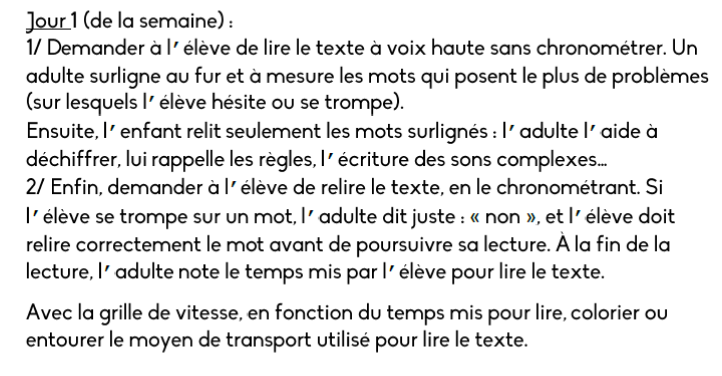  Nombre du jour : Compétence : lire, écrire, décomposer, comparer, ordonner, encadrer, arrondir, placer sur une demi-droite les grands nombres.Clique sur le lien « Nombre du jour » publié sur le site. Lecture compréhension : 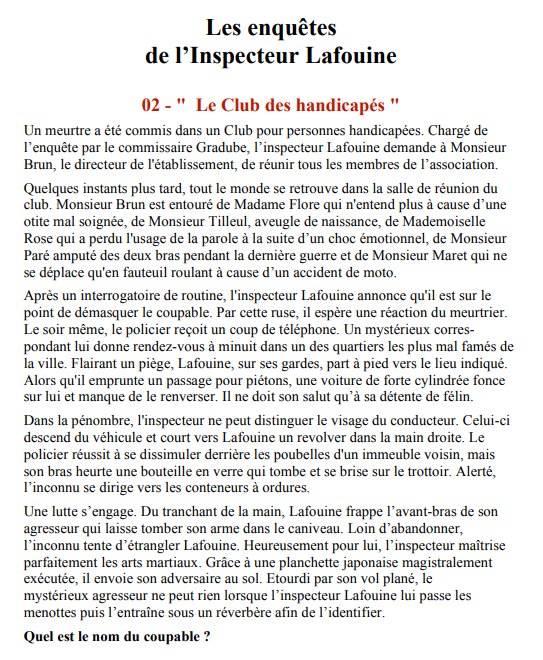 Justifie ta réponse !4,4 x 101,589 x 1013,856 x 10014,245 x 10978,548 x 100081  1032,63  1027  10044  10001536  1000